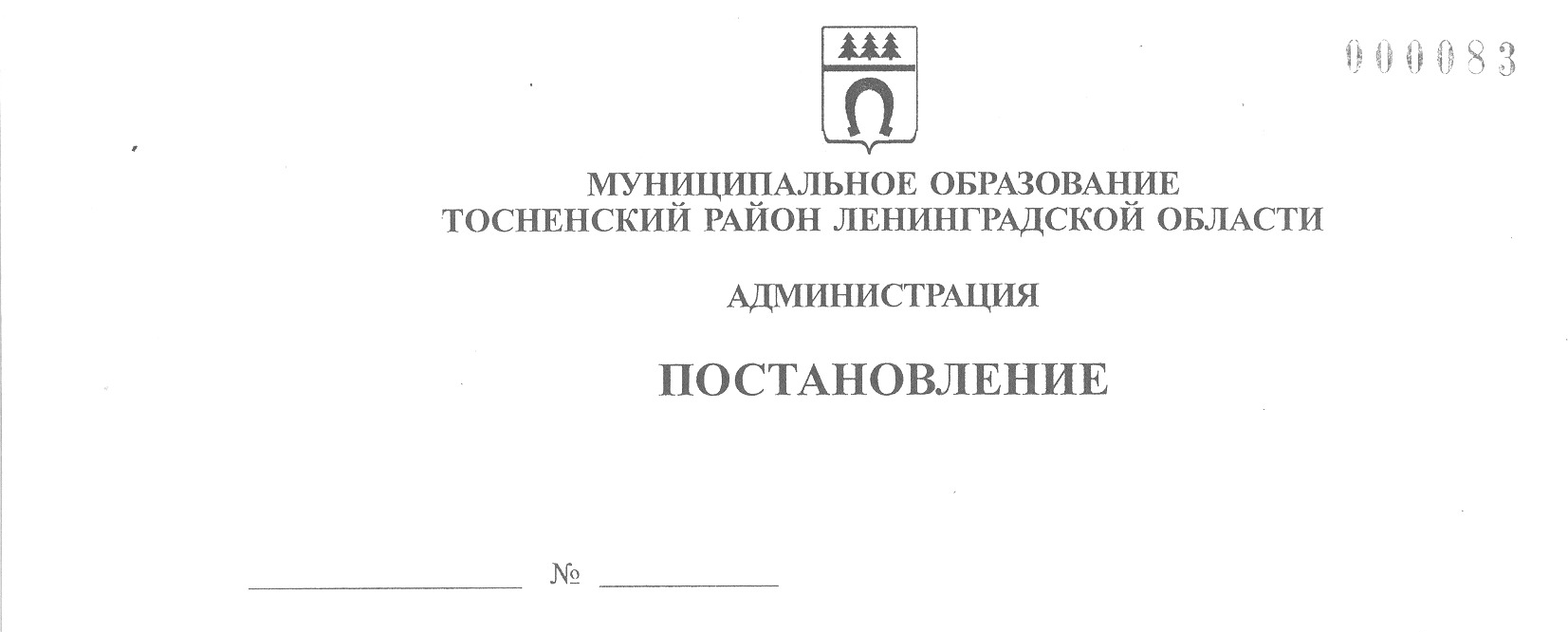 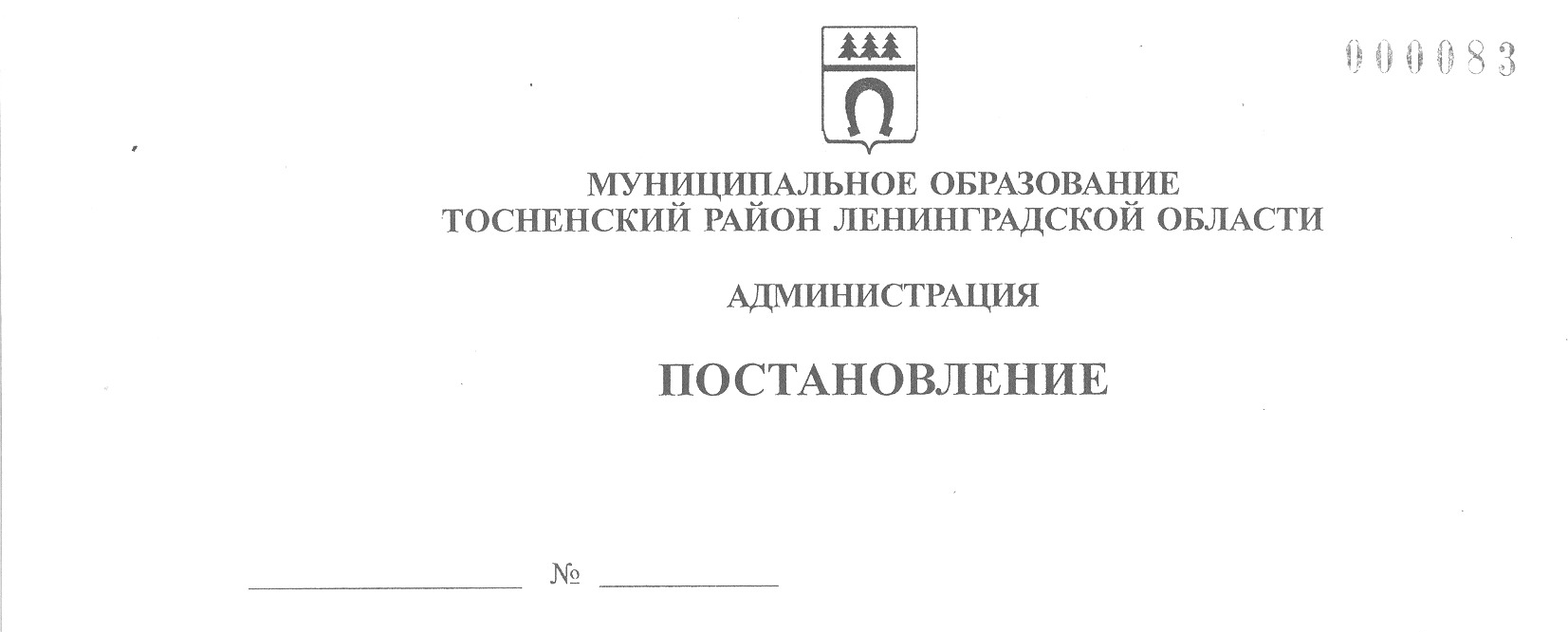 19.10.2023                              3573-паО внесении изменений в постановление администрациимуниципального образования Тосненский район Ленинградской области от 18.01.2023 № 102-па«Об утверждении муниципального задания муниципального автономного учреждения «Тосненский районный культурно-спортивный центр» на 2023 год и на плановый период 2024-2025 годов»В соответствии с п. 3, 4 статьи 69.2 Бюджетного кодекса Российской Федерации, Федеральным законом от 03.11.2006 № 174-ФЗ «Об автономных учреждениях», Положением «О порядке формирования муниципального задания на оказание муниципальных  услуг (выполнение работ)  в отношении муниципальных учреждений муниципального образования Тосненский район Ленинградской области, муниципальных учреждений Тосненского городского поселения Тосненского муниципального района Ленинградской области  и финансового обеспечения выполнения муниципального задания», утвержденным постановлением администрации муниципального образования Тосненский район Ленинградской области от 24.12.2021 № 3070-па, администрация муниципального образования Тосненский район Ленинградской областиПОСТАНОВЛЯЕТ:1. Внести в  приложение к постановлению администрации муниципального образования Тосненский район Ленинградской области от 18.01.2023 № 102-па «Об утверждении муниципального задания муниципального автономного учреждения «Тосненский районный культурно-спортивный центр» на 2023 год и на плановый период 2024-2025 годов» (с учетом изменений, внесенных постановлением администрации муниципального образования Тосненский район Ленинградской области от 05.07.2023 № 2391-па) следующие изменения:1.1. В графе 10 строки «020 Количество участников» пункта 3.1 «Показатели, характеризующие качество муниципальной услуги» раздела 1 «Организация и проведение мероприятий» цифру «37 180» заменить цифрой «37 480».1.2. В графе 14 строки «020 Количество участников» пункта 3.1 «Показатели, характеризующие качество муниципальной услуги» раздела 1 «Организация и проведение мероприятий» цифру «1 859» заменить цифрой «1 874».1.3. В графе 10 строки «022 Количество проведенных мероприятий» пункта 3.1 «Показатели, характеризующие качество муниципальной услуги» раздела 1 «Организация и проведение мероприятий» цифру «103» заменить цифрой «105».1.4. В графе 10 строки «012 Количество участников мероприятий» пункта 3.2 «Показатели, характеризующие объем муниципальной услуги» раздела 1 «Организация и проведение мероприятий» цифру «37 180» заменить цифрой «37 480».1.5. В графе 17 строки «012 Количество участников мероприятий» пункта 3.2 «Показатели, характеризующие объем муниципальной услуги» раздела 1 «Организация и проведение мероприятий» цифру «1 859» заменить цифрой «1 874».1.6. В графе 10 строки «013 Количество проведенных мероприятий» пункта 3.2 «Показатели, характеризующие объем муниципальной услуги» раздела 1 «Организация и проведение мероприятий» цифру «2 152» заменить цифрой «2 157».1.7. В графе 10 строки «016 Количество проведенных мероприятий» пункта 3.2 «Показатели, характеризующие объем муниципальной услуги» раздела 1 «Организация и проведение мероприятий» цифру «103» заменить цифрой «105».1.8. В графе 10 строки «010 Количество проведенных мероприятий» пункта 3.2 «Показатели, характеризующие объем муниципальной услуги» раздела 1 «Организация и проведение мероприятий» цифру «37 180» заменить цифрой «37 480».1.9. В графе 17 строки «010 Количество проведенных мероприятий» пункта 3.2 «Показатели, характеризующие объем муниципальной услуги» раздела 1 «Организация и проведение мероприятий» цифру «1 859» заменить цифрой «1 874».2. Отделу по культуре и туризму администрации муниципального образования Тосненский район Ленинградской области направить настоящее постановление в сектор по взаимодействию с общественностью комитета по организационной работе, местному самоуправлению,  межнациональным и межконфессиональным отношениям администрации муниципального образования Тосненский район Ленинградской области для   обнародования в порядке, установленном Уставом муниципального образования Тосненский муниципальный район Ленинградской области.3. Сектору по взаимодействию с общественностью комитета по организационной работе, местному самоуправлению, межнациональным и межконфессиональным отношениям администрации муниципального образования Тосненский район Ленинградской области обнародовать настоящее постановление в порядке, установленном Уставом муниципального образования Тосненский муниципальный район Ленинградской области.4. Контроль за исполнением постановления возложить на первого заместителя главы администрации муниципального образования Тосненский район Ленинградской области Тычинского И.Ф.Глава администрации                                                                                          А.Г. КлементьевЗуева Ирина Андреевна, 8 (81361) 309877 га